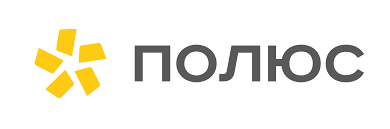 ПАО «Полюс»ОБЫКНОВЕННЫЕ ИМЕННЫЕ БЕЗДОКУМЕНТАРНЫЕ АКЦИИПараметры ценных бумаг:ЭмитентПАО «Полюс»Регистрационный номер1-01-55192-E от 31.01.2017Номинал одной акции1 (Один) рубль 00 копеекТикер акции в системе торгов ЗАО «ФБ ММВБ»PLZLКоличество акций в одном лоте при размещении1 акцияВалюта для выставления заявок и последующих  расчетовРубль РФМесто для подачи заявокПАО «Московская Биржа»Период приема заявокс 15 по 29 июня с 10:00 до 19:00 МСКРежим торгов для подачи заявок«Размещение: адресные заявки», код расчетов X0Период удовлетворения заявок30 июня с 09:40 до 10:00 МСКАдресат для направления заявокАО «СБЕРБАНК КИБ» (код в Системе торгов MC0005500000)Источник информации, подлежащей раскрытиюhttp://moex.comЛистингКотировальный список высшего уровня